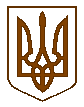 УКРАЇНАЧЕРНІГІВСЬКА МІСЬКА РАДАРОЗПОРЯДЖЕННЯ09 вересня 2016 року 			  м. Чернігів				  № 291-рПро організацію безкоштовної джазової сцени фестивалю«CHERNIHIV JAZZ OPEN»Керуючись статтею 42 Закону України «Про місцеве самоврядування в Україні» та з метою підтримки мистецької ініціативи Чернігівської громадської організації «ЧЕ Студія», активізації культурного життя, а також привертання уваги туристів:Провести заходи з організації безкоштовної джазової сцени фестивалю «CHERNIHIV JAZZ OPEN» (далі – заходи) 10-11 вересня 2016 року у м. Чернігові.Утворити організаційний комітет з підготовки організації безкоштовної джазової сцени фестивалю «CHERNIHIV JAZZ OPEN» (далі – організаційний комітет) згідно з додатком.Управлінню економічного розвитку міста Чернігівської міської ради (Максименко Л. В.) організувати торгівлю продукцією ресторанного господарства та сувенірною продукцією згідно заходів.Дозволити реалізацію пива кегового зі спецобладнання та слабоалкогольних напоїв суб’єктам господарювання відповідно до заходів.Суб’єктам господарювання при здійсненні виїзної торгівлі дотримуватись Правил роботи дрібнороздрібної торговельної мережі, затверджених наказом Міністерства зовнішніх економічних зв’язків і торгівлі України від 8 липня 1996 року № 369.Комунальному підприємству «Паркування та ринок» Чернігівської міської ради (Гарус С. І.) та комунальному підприємству «Чернігівводоканал» Чернігівської міської ради (Малявко С. М.) організувати матеріально-технічне забезпечення проведення фестивалю шляхом доставки та монтажу (демонтажу) 4 (чотирьох) тимчасових конструкцій (об’єктів торгівлі) на Алеї Героїв.Управлінню охорони здоров’я Чернігівської міської ради (Кухар В. В.) забезпечити медичний супровід згідно заходів.Управлінню житлово-комунального господарства Чернігівської міської ради (Куц Я. В.) забезпечити встановлення 2 контейнерів для сміття та 5 біотуалетів, прибирання території на Алеї Героїв.Чернігівському відділу поліції Головного управління національної поліції України в Чернігівській області (Кагітін С. Ф.) забезпечити охорону громадського порядку згідно заходів.Начальнику управління патрульної поліції у місті Чернігові Департаменту патрульної поліції (Леонов О. В.) вжити заходів з організації безпеки дорожнього руху та забезпечення публічної безпеки і порядку згідно заходів. Начальнику відділу взаємодії з правоохоронними органами, мобілізаційної, оборонної та спеціальної роботи Чернігівської міської ради (Ткач А. В.) забезпечити координацію дій правоохоронних органів з організаторами заходів.Управлінню житлово-комунального господарства Чернігівської міської ради (Куц Я. В.), Чернігівським міським електричним мережам (Кузнєцов О. В.), комунальному підприємству «Облсвітло» Чернігівської обласної ради (Кузнєцов С. О.) забезпечити підключення об’єктів торгівлі, сценічних комплексів та звукової апаратури до джерел електричного струму.Видатки на проведення заходів, пов’язаних з підготовкою організації безкоштовної джазової сцени фестивалю «CHERNIHIV JAZZ OPEN» здійснити за рахунок бюджетних коштів, передбачених у межах кошторисних призначень на фінансування заходів управління культури та туризму Чернігівської міської ради (Савченко О. Ф), на 2016 рік, та спонсорських надходжень. 14.	Контроль за виконанням цього розпорядження покласти на заступника міського голови Хоніч О. П.Міський голова						 		       В. А. Атрошенко